102學年度高、國中身高、體重、視力檢查2013..09.06完成102學年度國中部新生健康檢查2013.09.17102學年度高中部新生抽血檢查2013.09.17102學年度高中部新生健康檢查2013.09.18102學年度高一新生X光檢查2013.09.24102學年度高、國中心臟篩檢2013.10.02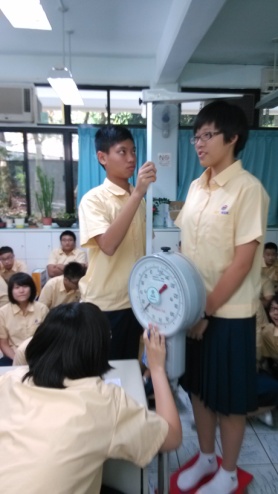 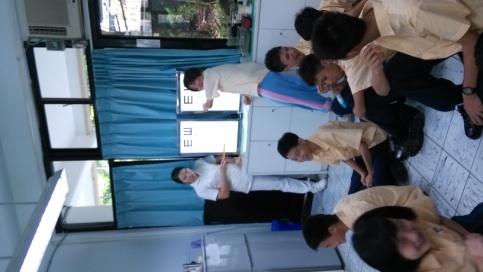 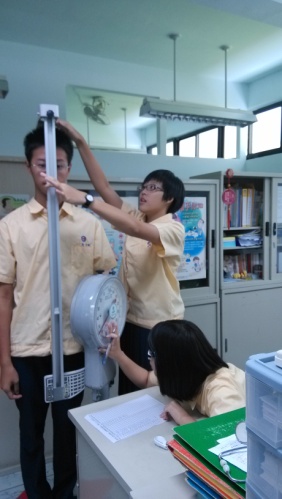 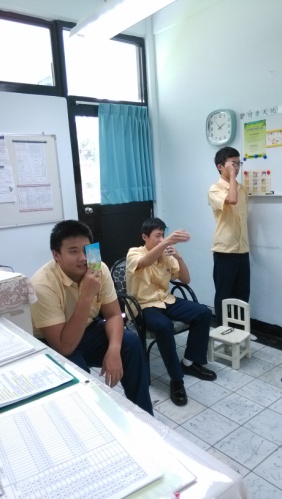 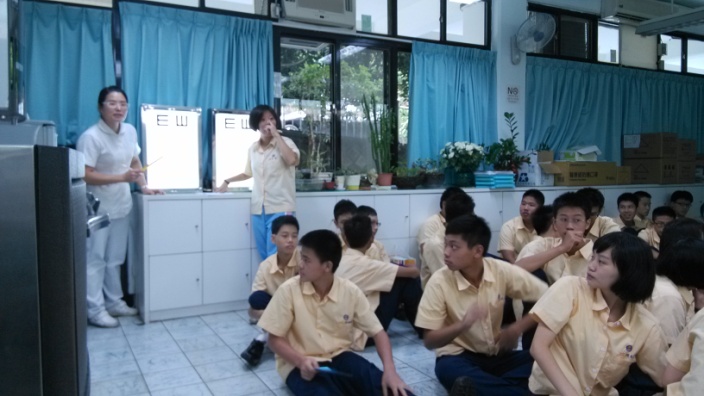 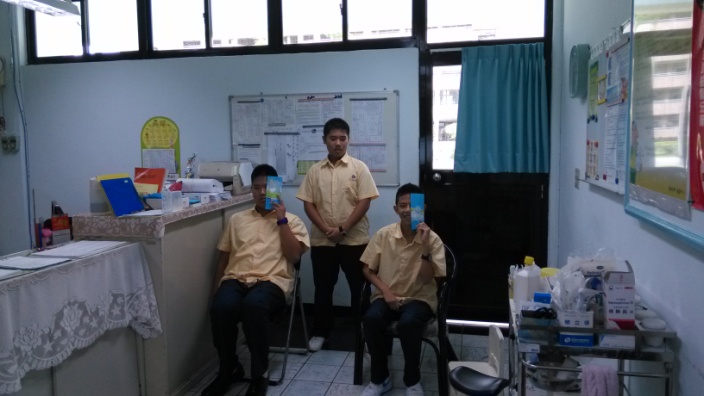 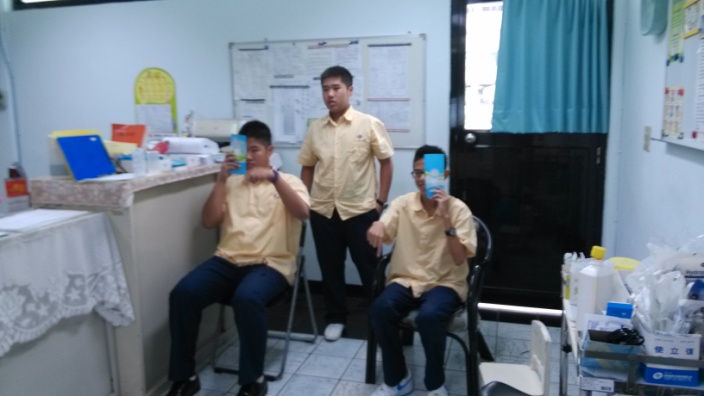 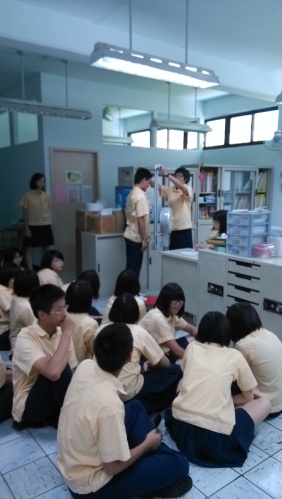 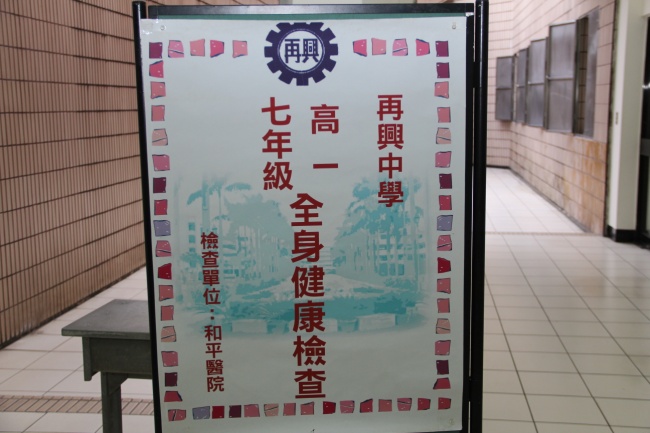 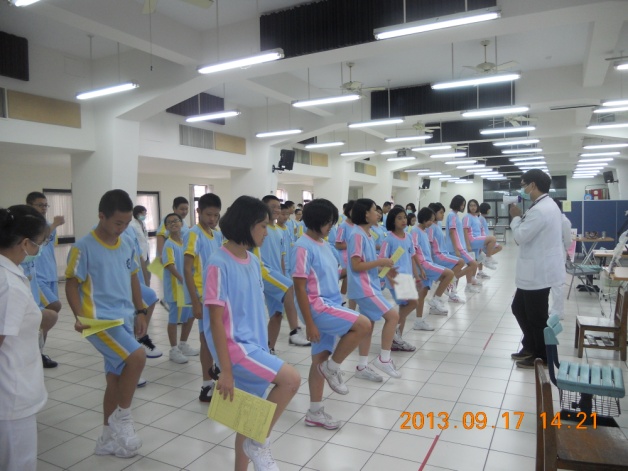 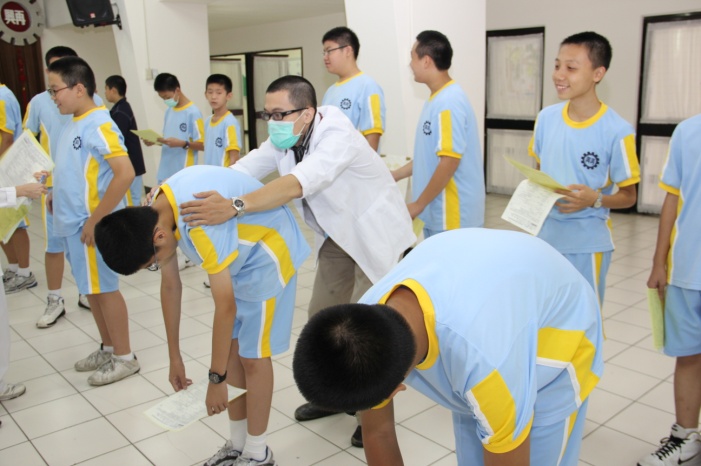 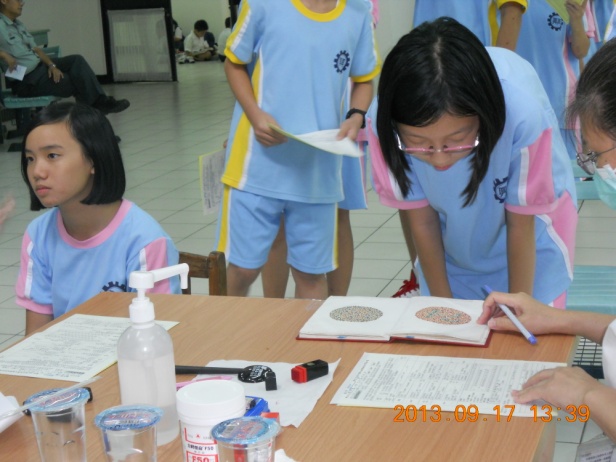 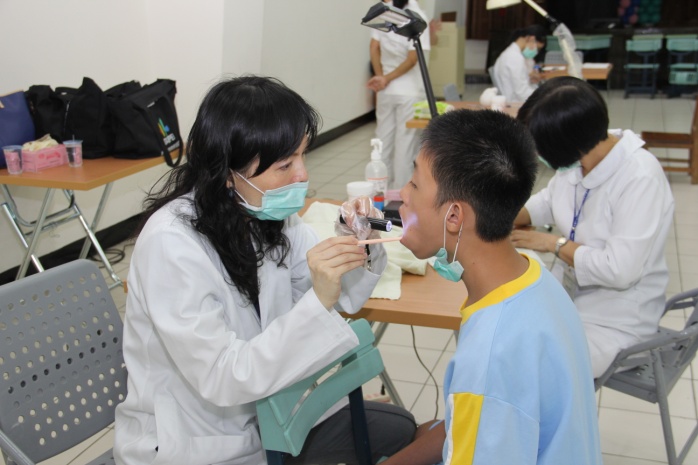 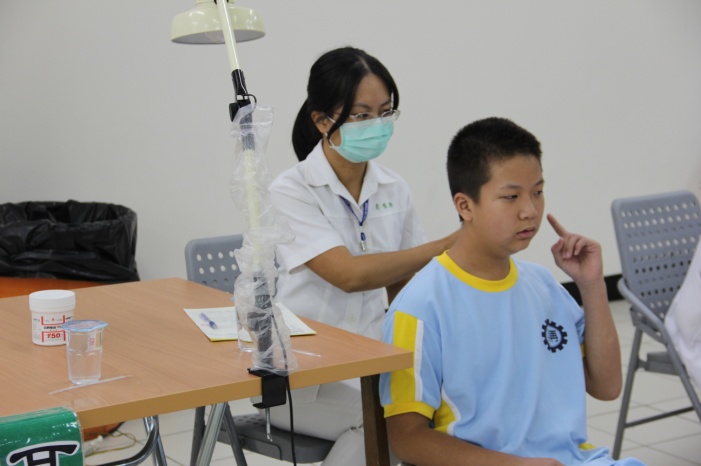 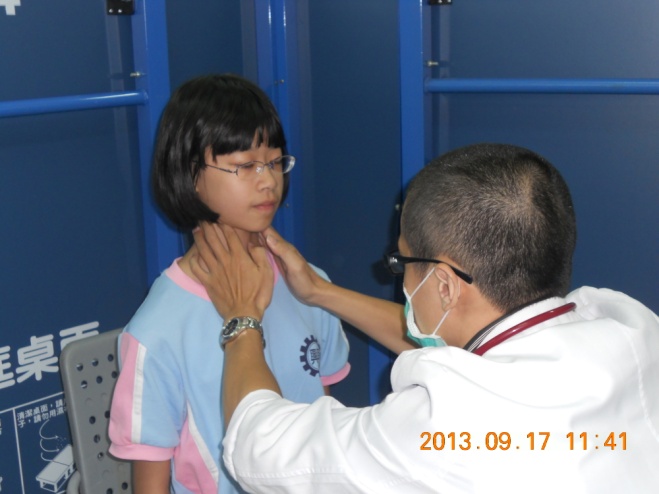 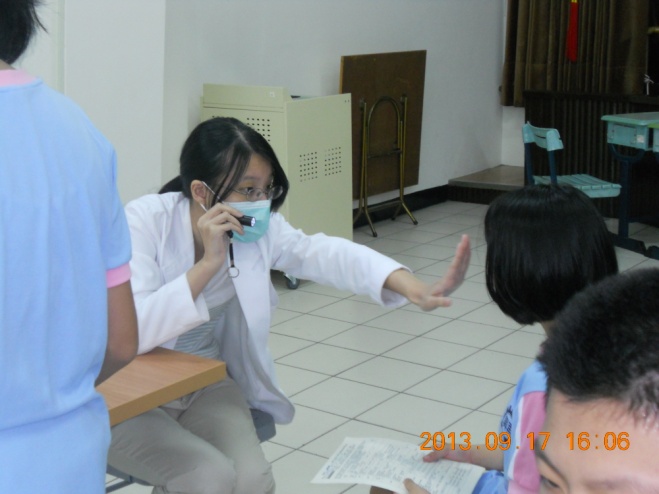 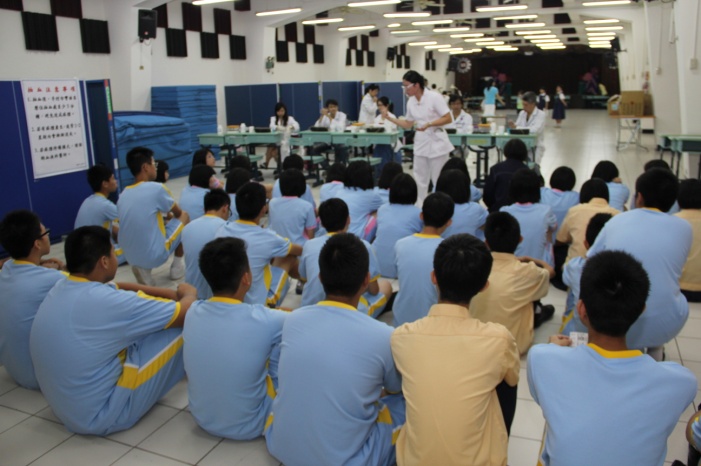 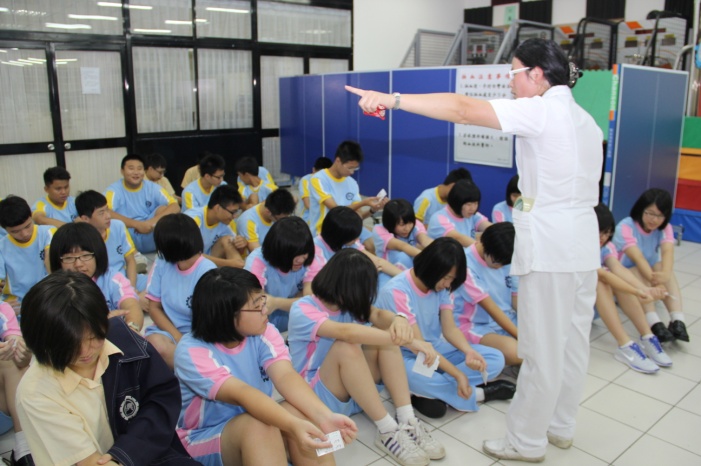 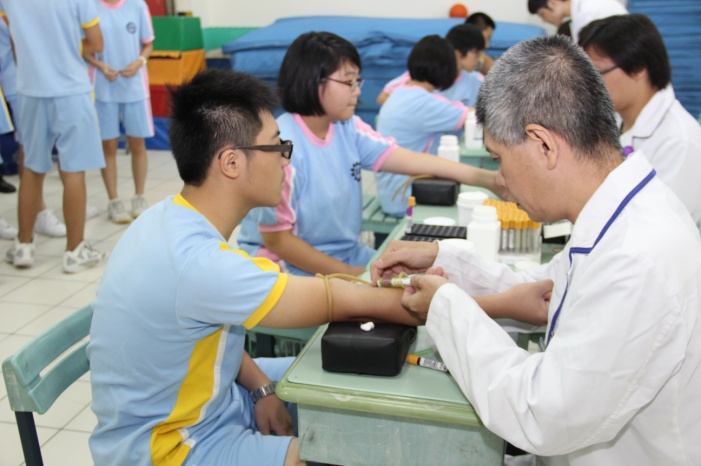 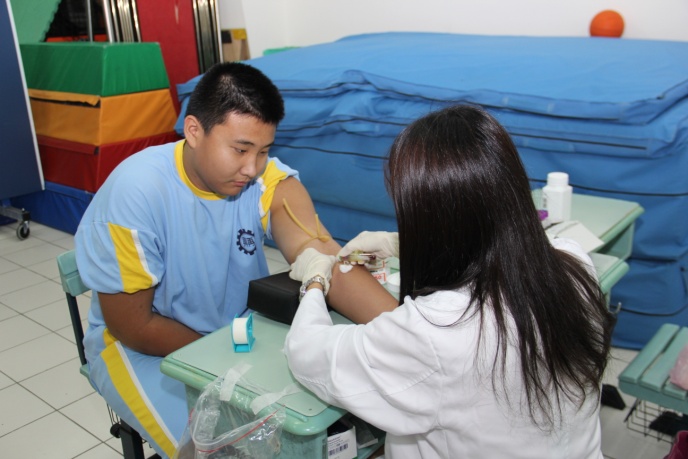 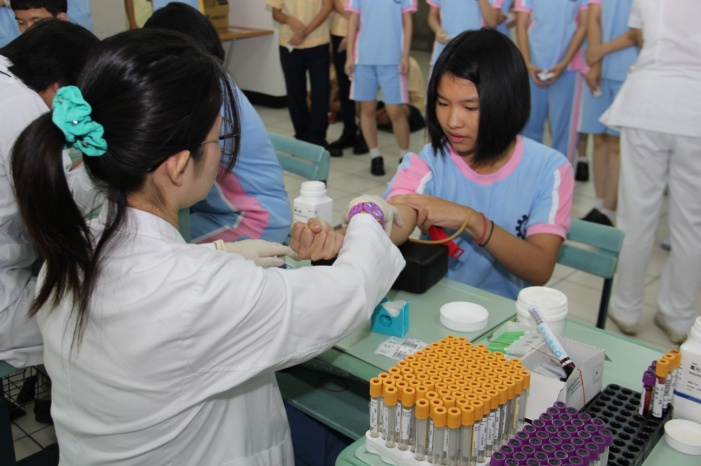 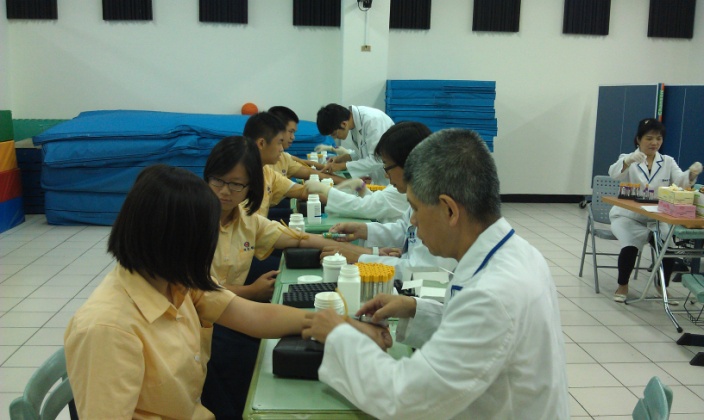 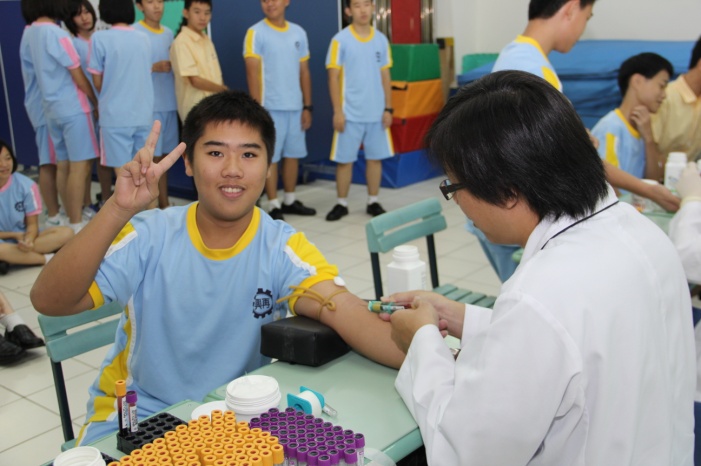 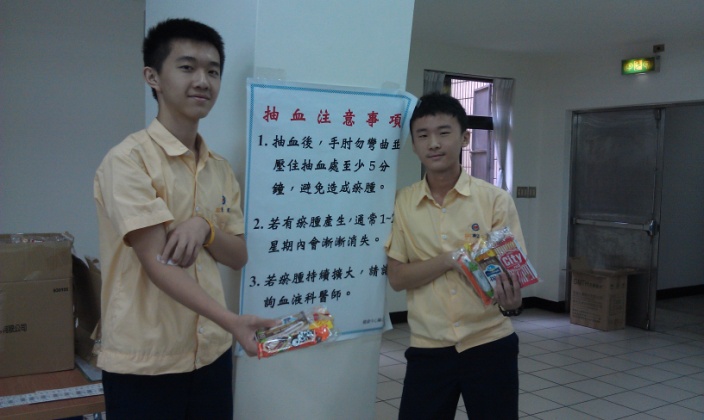 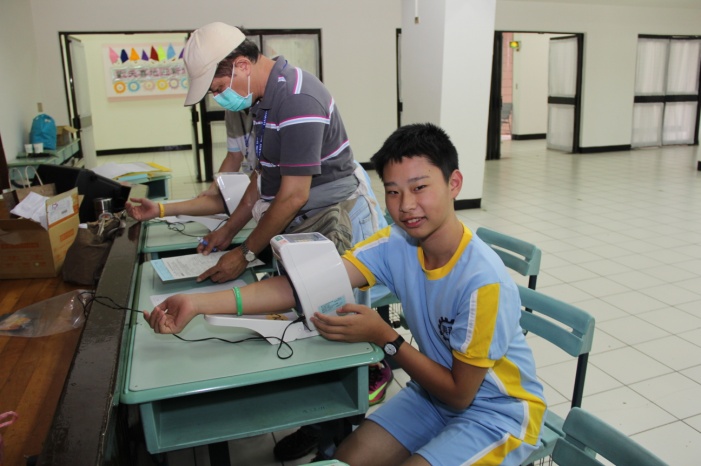 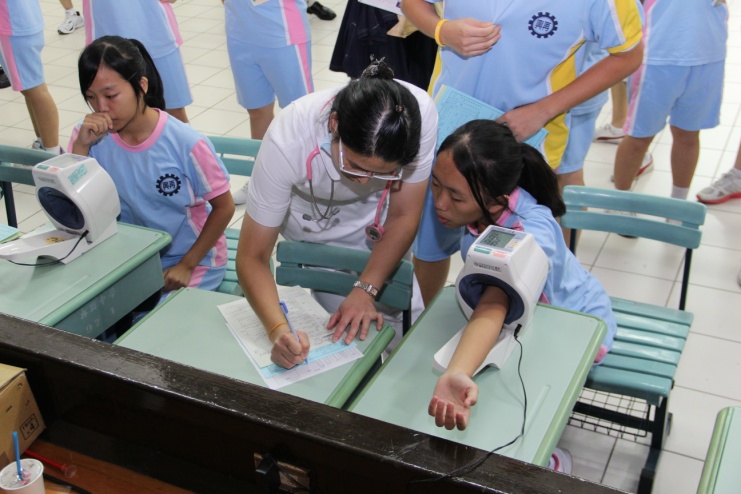 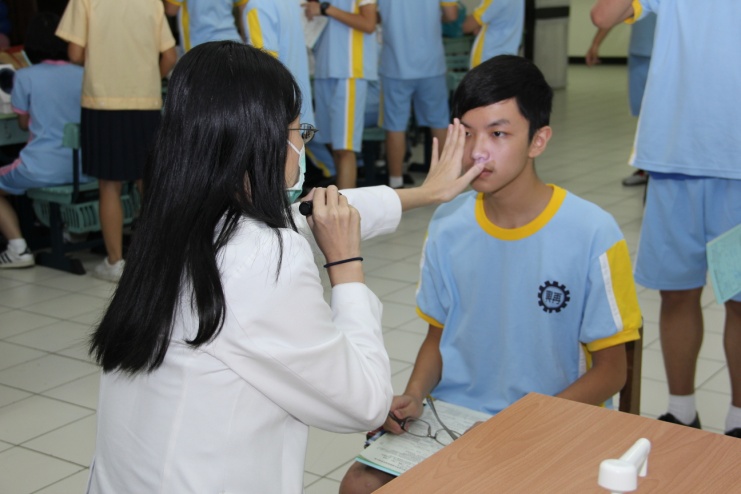 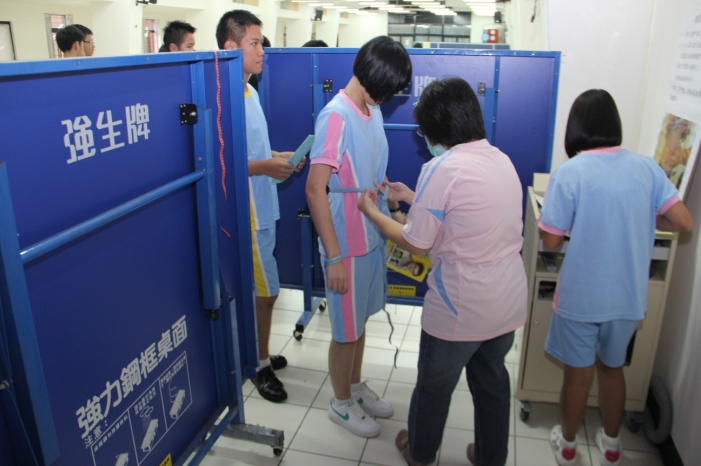 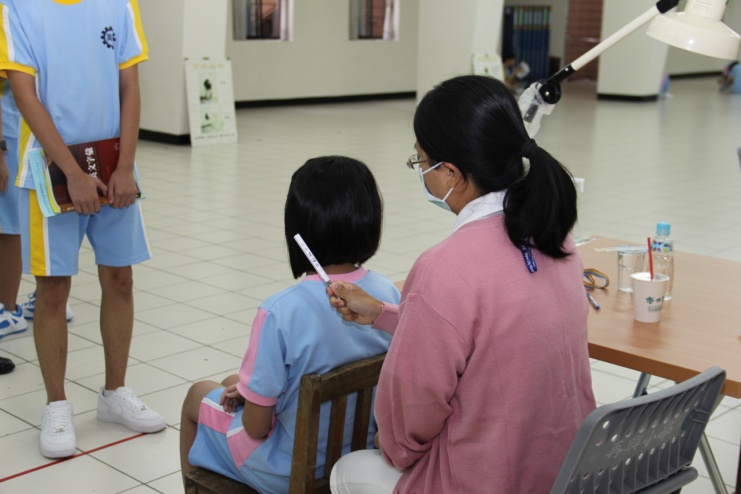 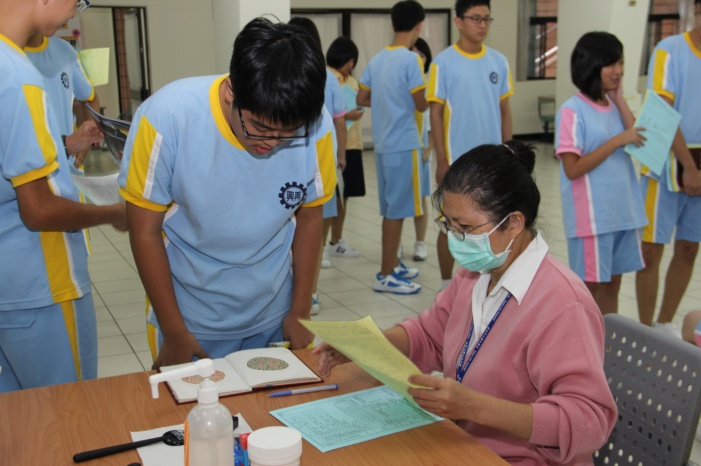 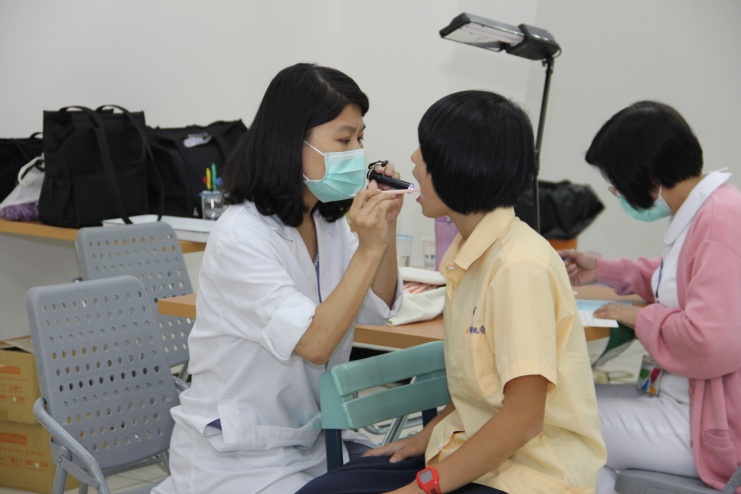 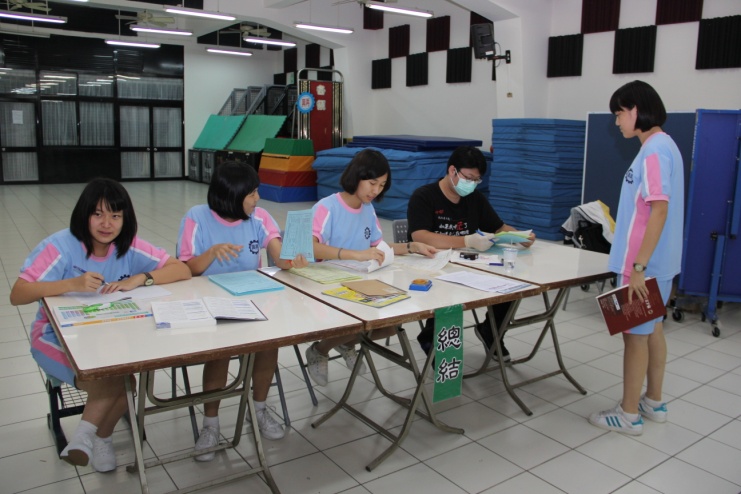 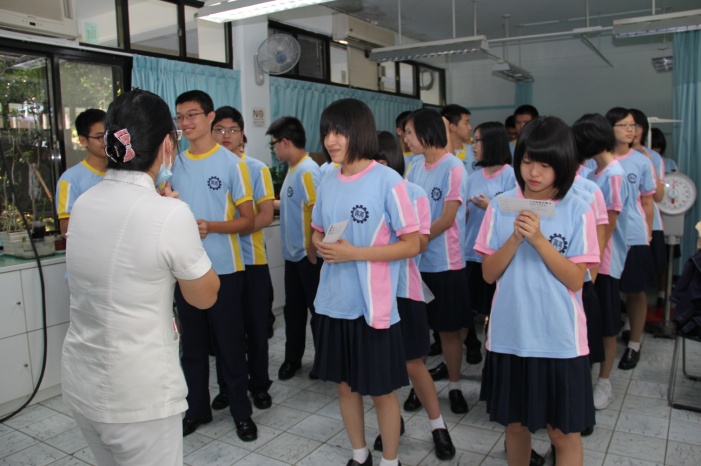 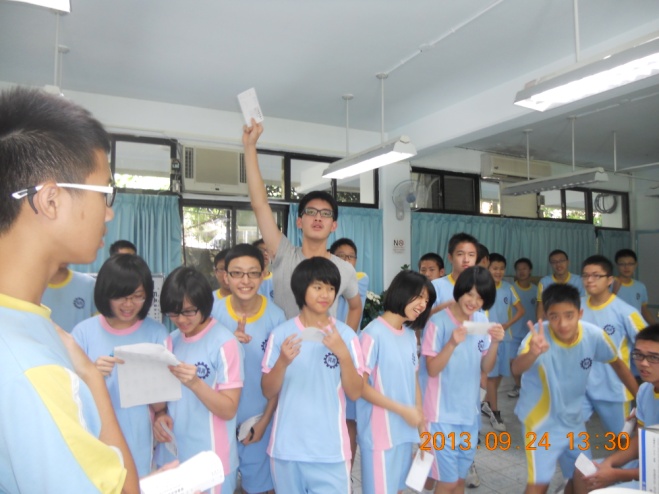 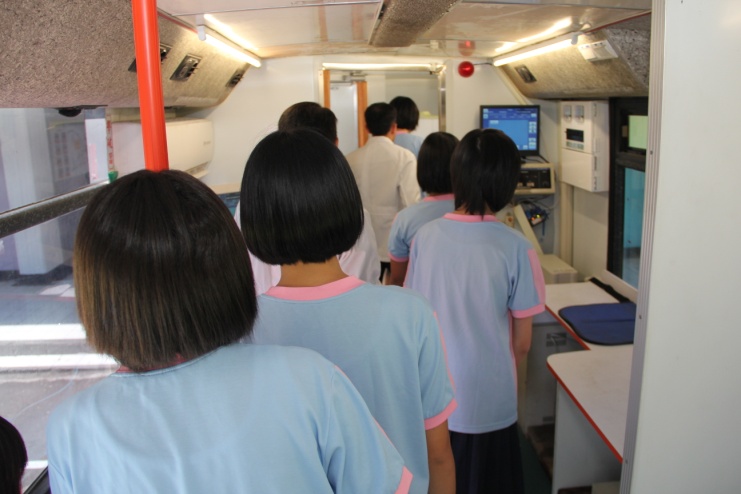 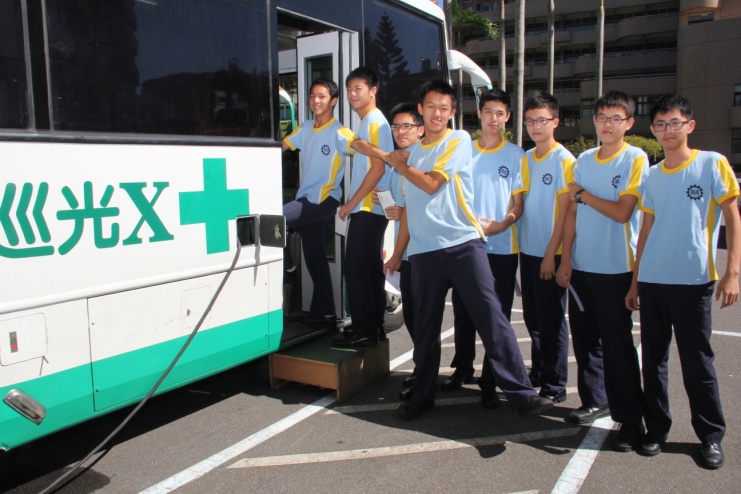 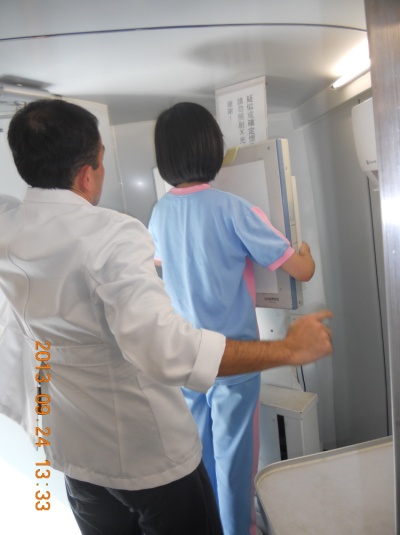 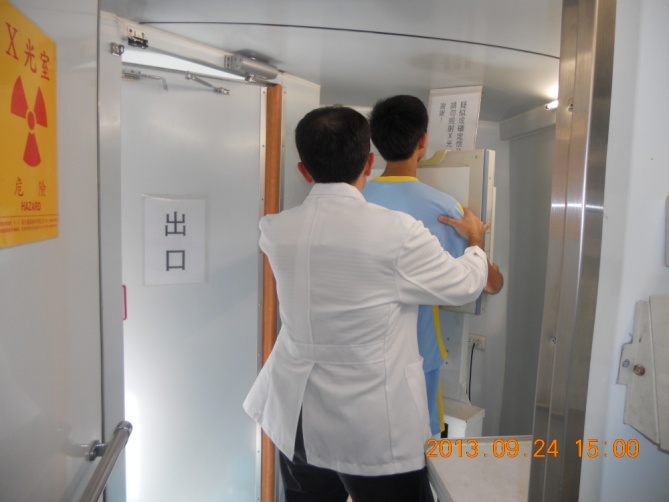 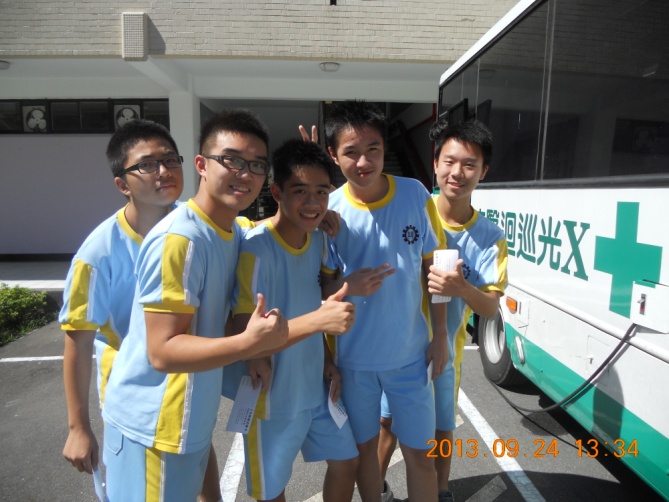 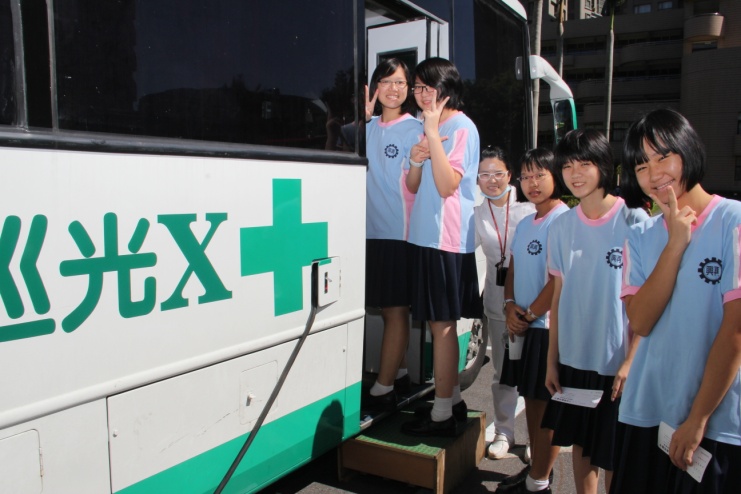 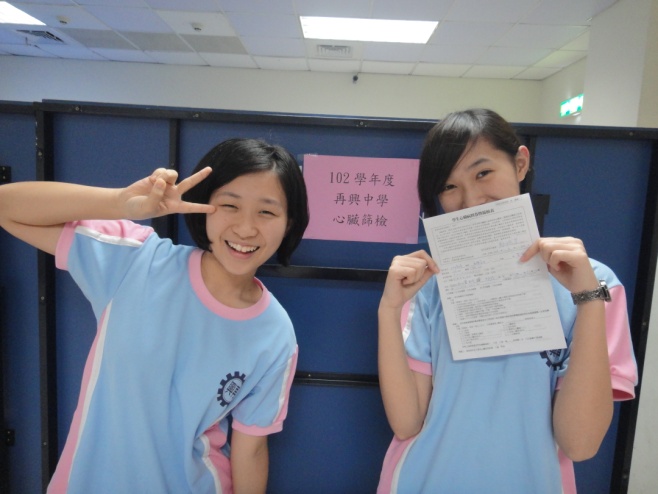 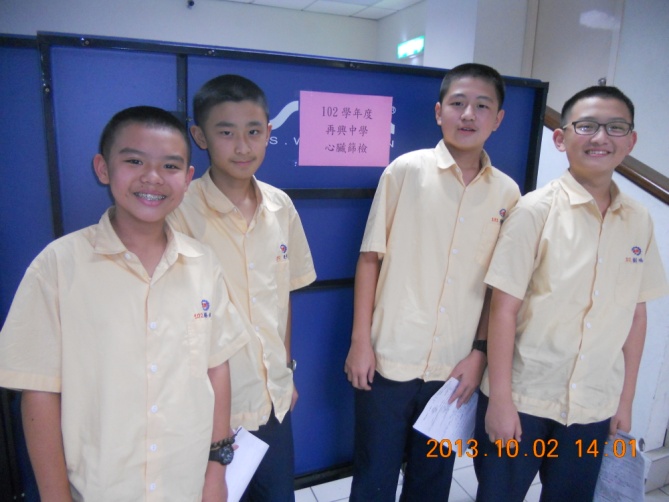 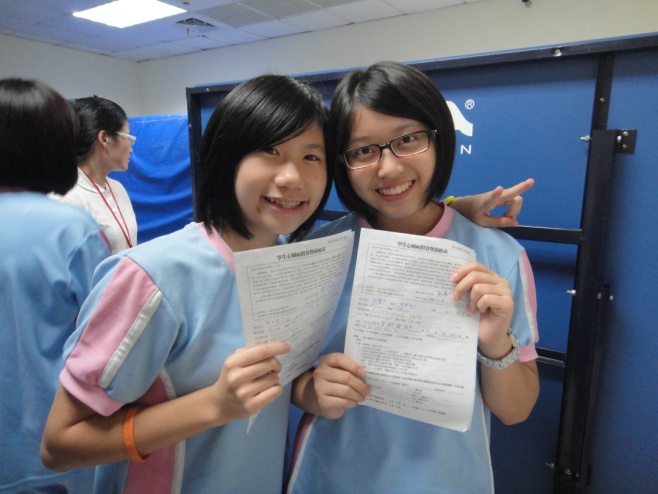 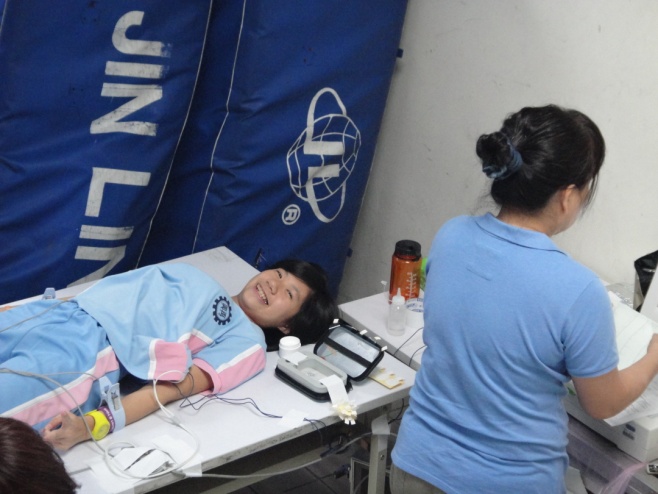 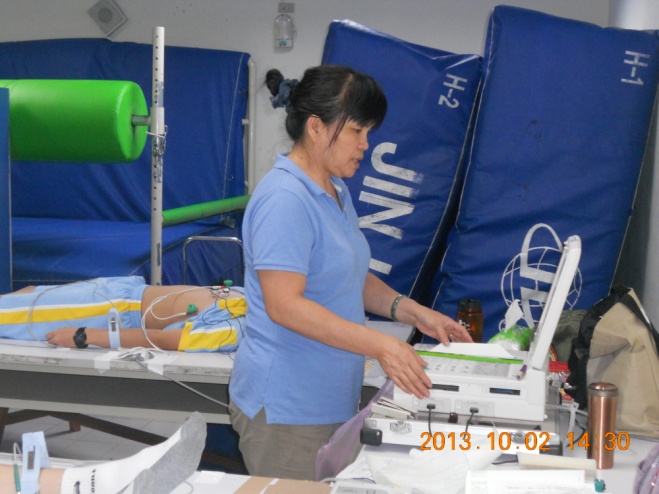 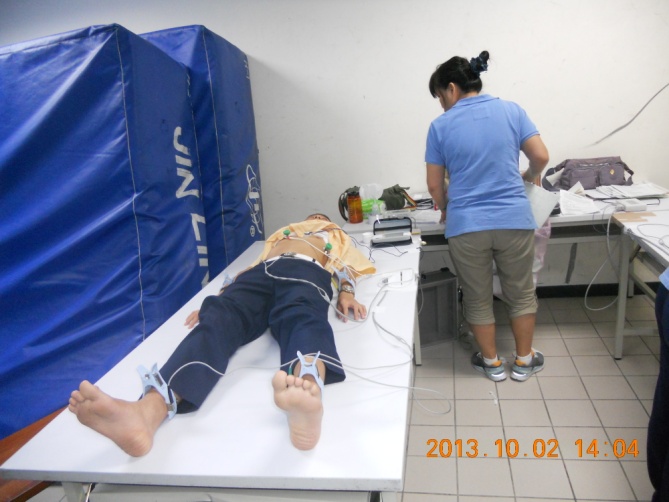 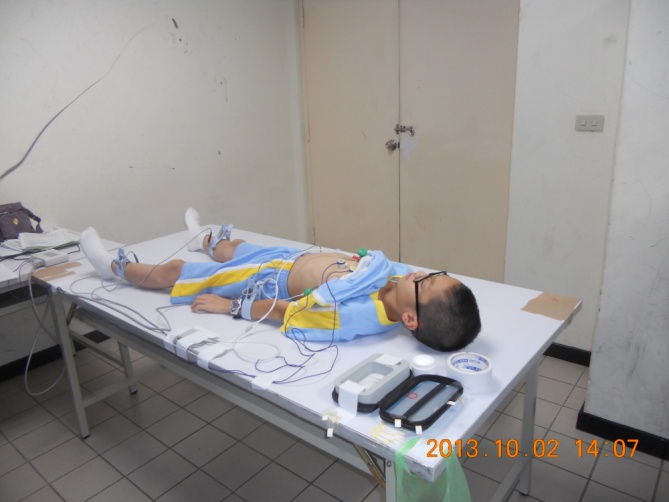 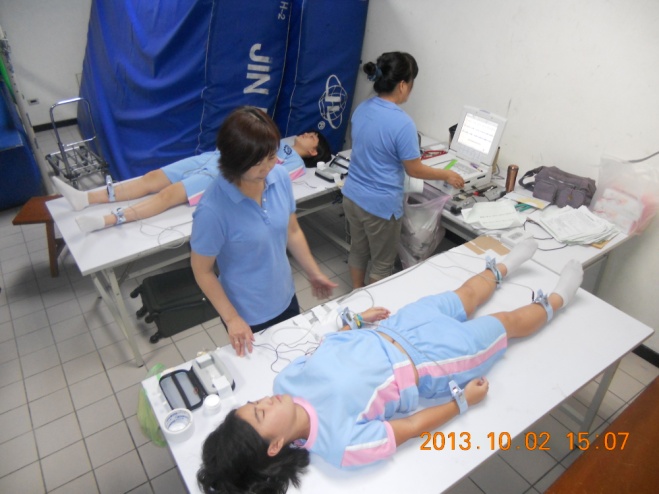 